Publicado en Madrid el 23/04/2018 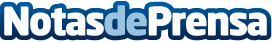 La MMA publica los resultados del EMEA Smarties Business Impact Index 2017Unilever y Mindshare ocupan primeros puestos en el índice ´2017 SMARTIES BUSINESS IMPACT INDEX´ como anunciante y agencia impulsoras destacadas en cuanto al impacto en negocio de sus acciones móviles a nivel global y en EMEADatos de contacto:TamaraNota de prensa publicada en: https://www.notasdeprensa.es/la-mma-publica-los-resultados-del-emea Categorias: Marketing Madrid Innovación Tecnológica http://www.notasdeprensa.es